 611   Karayolu Yolcu Taşımacılığında Kullanılan Terminallere İlişkin Tavan Ücret Tarifeleri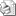 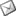 Sayı     : 2010 / 611Karayolu Taşıma yönetmeliği’nde belirtildiği şekilde yolcu terminal işletmeciliği yapılmak suretiyle Ulaştırma Bakanlığı’ndan T1 ve T2 Yetki Belgesi sahibi işletmelerin terminallerden çıkış yapan taşıtlar ile terminal alanı içerisinde bulunan otoparklarını kullanan taşıtlardan alacakları ücretlere esas teşkil eden tavan ücret tarifeleri ve otopark ücret tarifeleri belirlenmiştir.Bahsi geçen terminallere çalışan taşıma sektöründeki üyelerinizin muhtemel fiyat artışlarından etkilenmemesi hususunda gerekli işlemlerde bulunmanız önem arz etmektedir.Konunun önemine binaen ilgili üyelerinize duyurulması hususunda gereğini rica ederiz.Özcan KILKIŞ                                                                                               Hilmi KURTOĞLUGenel Sekreter                                                                                                 Başkan Vekili—  Karayolu Yolcu Taşımacılığında Kullanılan Terminallere İlişkin Tavan Ücret Tarifeleri Hakkında Tebliğ (No: 60)